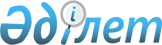 2018-2020 жылдарға арналған қалалық бюджет туралыЖамбыл облысы Тараз қалалық мәслихатының 2017 жылғы 22 желтоқсандағы № 27-3 шешімі. Жамбыл облысы Әділет департаментінде 2017 жылғы 25 желтоқсанда № 3650 болып тіркелді.
      РҚАО-ның ескертпесі. 

      Құжаттың мәтінінде тұпнұсқаның пунктуациясы мен орфографиясы сақталған.
      Қазақстан Республикасының 2008 жылғы 4 желтоқсандагы Бюджет кодексінің 9 бабына және "Қазақстан Республикасындағы жергілікті мемлекеттік басқару және өзін-өзі басқару туралы" Қазақстан Республикасының 2001 жылғы 23 қаңтардағы Заңының 6 бабына сәйкес Тараз қалалық мәслихаты ШЕШІМ ҚАБЫЛДАДЫ:
      1. 2018-2020 жылдарға арналған қалалық бюджет тиісінше осы шешімге 1, 2 және 3-қосымшаларға сәйкес, оның ішінде 2018 жылға мынадай көлемдерде бекітілсін:
      1) кірістер – 47 100 749 мың теңге, оның ішінде:
      салықтық түсімдер – 8 638 226 мың теңге; 
      салықтық емес түсімдер – 220 599 мың теңге;
      негізгі капиталды сатудан түскен түсімдер – 2 139 718 мың теңге;
      трансферттер түсімі – 36 102 206 мың теңге;
      2) шығындар – 46 524 040 мың теңге;
      3) таза бюджеттік кредиттеу – 1 762 628 мың теңге:
      бюджеттік кредиттер – 1 762 628 мың теңге;
      4) қаржы активтерімен операциялар бойынша сальдо – 2 917 669 мың теңге:
      қаржы активтерін сатып алу – 2 917 669 мың теңге;
      5) бюджет тапшылығы (профициті) – - 4 103 588 мың теңге;
      6) бюджет тапшылығын қаржыландыру (профицитін пайдалану) – 4 103 588 мың теңге:
      қарыздар түсімі – 5 719 190 мың теңге;
      қарыздарды өтеу – 3 000 000 мың теңге;
      бюджет қаражатының пайдаланылатын қалдықтары – 1 384 398 теңге. 
      Ескерту. 1 – тармаққа өзгерістер енгізілді - Жамбыл облысы Тараз қалалық мәслихатының 14.03.2018 № 29-5 (01.01.2018 қолданысқа енгізіледі); 24.05.2018 № 31-3 (01.01.2018 қолданысқа енгізіледі); 10.08.2018 № 34-3 (01.01.2018 қолданысқа енгізіледі); 05.09.2018 № 35-3 (01.01.2018 қолданысқа енгізіледі); 05.10.2018 № 36-5 (01.01.2018 қолданысқа енгізіледі); 23.11.2018 № 38-3 (01.01.2018 қолданысқа енгізіледі) шешімдерімен.


      2. 2018 жылға арналған қала әкімдігінің резерві 41 436 мың теңге сомасында бекітілсін. 
      Ескерту. 2 – тармаққа өзгерістер енгізілді - Жамбыл облысы Тараз қалалық мәслихатының 14.03.2018 № 29-5 (01.01.2018 қолданысқа енгізіледі); 24.05.2018 № 31-3 (01.01.2018 қолданысқа енгізіледі); 05.09.2018 № 35-3 (01.01.2018 қолданысқа енгізіледі); 05.10.2018 № 36-5 (01.01.2018 қолданысқа енгізіледі); 23.11.2018 № 38-3 (01.01.2018 қолданысқа енгізіледі) шешімдерімен.


      3. 2018 жылға арналған қалалық бюджетті атқару процесінде секвестрлеуге жатпайтын бюджет бағдарламаларының тізбесі 4-қосымшаға сәйкес бекітілсін.
      4. алынып тасталды - Жамбыл облысы Тараз қалалық мәслихатының 14.03.2018 № 29-5 (01.01.2018 қолданысқа енгізіледі) шешімімен.


      5. Осы шешімнің орындалуына бақылау және интернет-ресурстарында жариялауды қалалық мәслихаттың бюджет және қаланың әлеуметтік-экономикалық дамуы жөніндегі тұрақты комиссиясына жүктелсін.
      6. Осы шешім әділет органдарында мемлекеттік тіркеуден өткен күннен бастап күшіне енеді және 2018 жылдың 1 қаңтарынан қолданысқа енгізіледі. Тараз қаласының 2018 жылға арналған бюджеті
      Ескерту. 1 - қосымша жаңа редакцияда - Жамбыл облысы Тараз қалалық мәслихатының 23.11.2018 № 38-3 (01.01.2018 қолданысқа енгізіледі) шешімімен. Тараз қаласының 2019 жылға арналған бюджеті Тараз қаласының 2020 жылға арналған бюджеті 2018 жылға арналған қалалық бюджетті атқару 2018 жылға арналған қалалық бюджетті атқару процесінде секвестрлеуге жатпайтын бюджеттік бағдарламалардың тізбесі Ауыл шаруашылығы мақсатындағы жер учаскелерін сатудан Тараз қаласы бюджетіне түсетін түсімдердің көлемі
					© 2012. Қазақстан Республикасы Әділет министрлігінің «Қазақстан Республикасының Заңнама және құқықтық ақпарат институты» ШЖҚ РМК
				
      Тараз қалалық мәслихаты 

Тараз қалалық

      сессиясының төрайымы

мәслихатының хатшысы

      А. Қайназарова

Б. Құлекеев
Тараз қалалық мәслихатының
2017 жылғы 22 желтоқсандағы
№27-3 шешіміне 1-қосымша
Санаты 
Санаты 
Санаты 
Санаты 
Сомасы, мың теңге
Сыныбы
Сыныбы
Сыныбы
Сомасы, мың теңге
Iшкi сыныбы 
Iшкi сыныбы 
Атауы
1
2
3
І. КІРІСТЕР
47100749
1
САЛЫҚТЫҚ ТҮСІМДЕР
8638226
01
Табыс салығы
2818784
2
Жеке табыс салығы
2818784
03
Әлеуметтiк салық
2052057
1
Әлеуметтік салық
2052057
04
Меншiкке салынатын салықтар
2923090
1
Мүлiкке салынатын салықтар
1675500
3
Жер салығы
240300
4
Көлiк құралдарына салынатын салық
1007000
5
Бірыңғай жер салығы
290
05
Тауарларға, жұмыстарға және қызметтерге салынатын iшкi салықтар
527295
2
Акциздер
41460
3
Табиғи және басқа да ресурстарды пайдаланғаны үшiн түсетiн түсiмдер
113000
4
Кәсiпкерлiк және кәсiби қызметтi жүргiзгенi үшiн алынатын алымдар
360735
5
Ойын бизнесіне салық 
12100
07
Басқа да салықтар
52000
1
Басқа да салықтар
52000
08
Заңдық маңызы бар әрекеттерді жасағаны және (немесе) оған уәкілеттігі бар мемлекеттік органдар немесе лауазымды адамдар құжаттар бергені үшін алынатын міндетті төлемдер
265000
1
Мемлекеттік баж
265000
2
САЛЫҚТЫҚ ЕМЕС ТҮСІМДЕР
220599
01
Мемлекеттік меншіктен түсетін кірістер
49908
1
Мемлекеттік кәсіпорындардың таза кірісі бөлігінің түсімдері
267
4
Мемлекет меншігінде тұрған, заңды тұлғалардағы қатысу үлесіне кірістер
150
5
Мемлекет меншігіндегі мүлікті жалға беруден түсетін кірістер
49000
9
Мемлекет меншігінен түсетін басқа да кірістер
491
02
Мемлекеттік бюджеттен қаржыландырылатын мемлекеттік мекемелердің тауарларды (жұмыстарды, қызметтерді) өткізуінен түсетін түсімдер
120
1
Мемлекеттік бюджеттен қаржыландырылатын мемлекеттік мекемелердің тауарларды (жұмыстарды, қызметтерді) өткізуінен түсетін түсімдер
120
04
Мемлекеттік бюджеттен қаржыландырылатын, сондай-ақ Қазақстан Республикасы Ұлттық Банкінің бюджетінен (шығыстар сметасынан) ұсталатын және қаржыландырылатын мемлекеттік мекемелер салатын айыппұлдар, өсімпұлдар, санкциялар, өндіріп алулар
19735
1
Мұнай секторы ұйымдарынан түсетін түсімдерді қоспағанда, мемлекеттік бюджеттен қаржыландырылатын, сондай-ақ Қазақстан Республикасы Ұлттық Банкінің бюджетінен (шығыстар сметасынан) ұсталатын және қаржыландырылатын мемлекеттік мекемелер салатын айыппұлдар, өсімпұлдар, санкциялар, өндіріп алулар
19735
06
Басқа да салықтық емес түсiмдер
150836
1
Басқа да салықтық емес түсiмдер
150836
3
НЕГІЗГІ КАПИТАЛДЫ САТУДАН ТҮСЕТІН ТҮСІМДЕР
2139718
01
Мемлекеттік мекемелерге бекітілген мемлекеттік мүлікті сату
1801965
1
Мемлекеттік мекемелерге бекітілген мемлекеттік мүлікті сату
1801965
03
Жердi және материалдық емес активтердi сату
337753
1
Жерді сату
279592
2
Материалдық емес активтерді сату 
58161
4
ТРАНСФЕРТТЕРДІҢ ТҮСІМДЕРІ
36102206
02
Мемлекеттiк басқарудың жоғары тұрған органдарынан түсетiн трансферттер
36102206
2
Облыстық бюджеттен түсетiн трансферттер
36102206
Функционалдық топ
Функционалдық топ
Функционалдық топ
Функционалдық топ
Сомасы, мың теңге
Бюджеттік бағдарламалардың әкiмшiсi 
Бюджеттік бағдарламалардың әкiмшiсi 
Бюджеттік бағдарламалардың әкiмшiсi 
Сомасы, мың теңге
Бағдарлама
Бағдарлама
 Атауы 
1
2
3
ІІ. ШЫҒЫНДАР
46524040
01
Жалпы сипаттағы мемлекеттiк қызметтер
1055064
112
Аудан (облыстық маңызы бар қала) мәслихатының аппараты
46305
001
Аудан (облыстық маңызы бар қала) мәслихатының қызметін қамтамасыз ету жөніндегі қызметтер
40571
003
Мемлекеттік органның күрделі шығыстары
5734
122
Аудан (облыстық маңызы бар қала) әкімінің аппараты
242537
001
Аудан (облыстық маңызы бар қала) әкімінің қызметін қамтамасыз ету жөніндегі қызметтер
239722
003
Мемлекеттік органның күрделі шығыстары
2815
452
Ауданның (облыстық маңызы бар қаланың) қаржы бөлімі
73427
001
Ауданның (облыстық маңызы бар қаланың) бюджетін орындау және коммуналдық меншігін басқару саласындағы мемлекеттік саясатты іске асыру жөніндегі қызметтер 
40344
010
Жекешелендіру, коммуналдық меншікті басқару, жекешелендіруден кейінгі қызмет және осыған байланысты дауларды реттеу 
1842
018
Мемлекеттік органның күрделі шығыстары
366
028
Коммуналдық меншікке мүлікті сатып алу
30875
453
Ауданның (облыстық маңызы бар қаланың) экономика және бюджеттік жоспарлау бөлімі
35667
001
Экономикалық саясатты, мемлекеттік жоспарлау жүйесін қалыптастыру және дамыту саласындағы мемлекеттік саясатты іске асыру жөніндегі қызметтер
34904
004
Мемлекеттік органның күрделі шығыстары
763
458
Ауданның (облыстық маңызы бар қаланың) тұрғын үй-коммуналдық шаруашылығы, жолаушылар көлігі және автомобиль жолдары бөлімі
590970
001
Жергілікті деңгейде тұрғын үй-коммуналдық шаруашылығы, жолаушылар көлігі және автомобиль жолдары саласындағы мемлекеттік саясатты іске асыру жөніндегі қызметтер
259333
013
Мемлекеттік органның күрделі шығыстары
82138
067
Ведомстволық бағыныстағы мемлекеттік мекемелерінің және ұйымдарының күрделі шығыстары
249499
467
Ауданның (облыстық маңызы бар қаланың) құрылыс бөлімі
36730
040
Мемлекеттік органдардың объектілерін дамыту
36730
493
Ауданның (облыстық маңызы бар қаланың) кәсіпкерлік, өнеркәсіп және туризм бөлімі
29428
001
Жергілікті деңгейде кәсіпкерлікті, өнеркәсіпті және туризмді дамыту саласындағы мемлекеттік саясатты іске асыру жөніндегі қызметтер
28073
003
Мемлекеттік органның күрделі шығыстары
1355
02
Қорғаныс
19702
122
 Аудан (облыстық маңызы бар қала) әкімінің аппараты
19702
005
Жалпыға бірдей әскери міндетті атқару шеңберіндегі іс-шаралар
4269
006
Аудан (облыстық маңызы бар қала) ауқымындағы төтенше жағдайлардың алдын алу және оларды жою
15433
03
Қоғамдық тәртіп, қауіпсіздік, құқықтық, сот, қылмыстық-атқару қызметі
407455
458
Ауданның (облыстық маңызы бар қаланың) тұрғын үй-коммуналдық шаруашылығы, жолаушылар көлігі және автомобиль жолдары бөлімі
407455
021
Елдi мекендерде жол қозғалысы қауiпсiздiгін қамтамасыз ету
407455
04
Бiлiм беру
23362249
464
Ауданның (облыстық маңызы бар қаланың) білім бөлімі
5344693
009
Мектепке дейінгі тәрбие мен оқыту ұйымдарының қызметін қамтамасыз ету
2338705
040
Мектепке дейінгі білім беру ұйымдарында мемлекеттік білім беру тапсырысын іске асыруға
3005988
464
Ауданның (облыстық маңызы бар қаланың) білім бөлімі
14681626
003
Жалпы білім беру
14182299
006
Балаларға қосымша білім беру 
499327
465
Ауданның (облыстық маңызы бар қаланың) дене шынықтыру және спорт бөлімі
41099
017
Балалар мен жасөспірімдерге спорт бойынша қосымша білім беру
41099
467
Ауданның (облыстық маңызы бар қаланың) құрылыс бөлімі
2034160
024
Бастауыш, негізгі орта және жалпы орта білім беру объектілерін салу және реконструкциялау
2034160
464
Ауданның (облыстық маңызы бар қаланың) білім бөлімі
1260671
001
Жергілікті деңгейде білім беру саласындағы мемлекеттік саясатты іске асыру жөніндегі қызметтер
63831
005
Ауданның (облыстық маңызы бар қаланың) мемлекеттік білім беру мекемелер үшін оқулықтар мен оқу-әдiстемелiк кешендерді сатып алу және жеткізу
853487
012
Мемлекеттік органның күрделі шығыстары
517
015
Жетім баланы (жетім балаларды) және ата-аналарының қамқорынсыз қалған баланы (балаларды) күтіп-ұстауға қамқоршыларға (қорғаншыларға) ай сайынғы ақшалай қаражат төлемі
113356
022
Жетім баланы (жетім балаларды) және ата-анасының қамқорлығынсыз қалған баланы (балаларды) асырап алғаны үшін Қазақстан азаматтарына біржолғы ақша қаражатын төлеуге арналған төлемдер
1263
029
Балалар мен жасөспірімдердің психикалық денсаулығын зерттеу және халыққа психологиялық-медициналық-педагогикалық консультациялық көмек көрсету
25069
067
Ведомстволық бағыныстағы мемлекеттік мекемелерінің және ұйымдарының күрделі шығыстары
203148
06
Әлеуметтiк көмек және әлеуметтiк қамсыздандыру
2024697
451
Ауданның (облыстық маңызы бар қаланың) жұмыспен қамту және әлеуметтік бағдарламалар бөлімі
257632
005
Мемлекеттік атаулы әлеуметтік көмек 
255391
057
Атаулы мемлекеттік әлеуметтік көмек алушылар болып табылатын жеке тұлғаларды телевизиялық абоненттiк жалғамалармен қамтамасыз ету
2241
464
Ауданның (облыстық маңызы бар қаланың) білім бөлімі
103193
030
Патронат тәрбиешілерге берілген баланы (балаларды) асырап бағу 
75664
031
Жетім балаларды және ата-аналарының қамқорынсыз қалған, отбасылық үлгідегі балалар үйлері мен асыраушы отбасыларындағы балаларды мемлекеттік қолдау
27529
451
Ауданның (облыстық маңызы бар қаланың) жұмыспен қамту және әлеуметтік бағдарламалар бөлімі
1391135
002
Жұмыспен қамту бағдарламасы
451814
006
Тұрғын үйге көмек көрсету
208120
007
Жергілікті өкілетті органдардың шешімі бойынша мұқтаж азаматтардың жекелеген топтарына әлеуметтік көмек
152996
010
Үйден тәрбиеленіп оқытылатын мүгедек балаларды материалдық қамтамасыз ету
21846
013
Белгіленген тұрғылықты жері жоқ тұлғаларды әлеуметтік бейімдеу
102015
014
Мұқтаж азаматтарға үйде әлеуметтiк көмек көрсету
143238
017
Оңалтудың жеке бағдарламасына сәйкес мұқтаж мүгедектердi мiндеттi гигиеналық құралдармен қамтамасыз ету, қозғалуға қиындығы бар бірінші топтағы мүгедектерге жеке көмекшінің және есту бойынша мүгедектерге қолмен көрсететiн тіл маманының қызметтерін ұсыну 
232088
023
Жұмыспен қамту орталықтарының қызметін қамтамасыз ету
79018
451
Ауданның (облыстық маңызы бар қаланың) жұмыспен қамту және әлеуметтік бағдарламалар бөлімі
269773
001
Жергілікті деңгейде халық үшін әлеуметтік бағдарламаларды жұмыспен қамтуды қамтамасыз етуді іске асыру саласындағы мемлекеттік саясатты іске асыру жөніндегі қызметтер 
80850
011
Жәрдемақыларды және басқа да әлеуметтік төлемдерді есептеу, төлеу мен жеткізу бойынша қызметтерге ақы төлеу
1160
021
Мемлекеттік органның күрделі шығыстары 
3138
050
Қазақстан Республикасында мүгедектердің құқықтарын қамтамасыз ету және өмір сүру сапасын жақсарту жөніндегі 2012 - 2018 жылдарға арналған іс-шаралар жоспарын іске асыру
177324
054
Үкіметтік емес ұйымдарда мемлекеттік әлеуметтік тапсырысты орналастыру
1572
067
Ведомстволық бағыныстағы мемлекеттік мекемелерінің және ұйымдарының күрделі шығыстары
5729
458
Ауданның (облыстық маңызы бар қаланың) тұрғын үй-коммуналдық шаруашылығы, жолаушылар көлігі және автомобиль жолдары бөлімі
2964
050
Қазақстан Республикасында мүгедектердің құқықтарын қамтамасыз ету және өмір сүру сапасын жақсарту жөніндегі 2012 - 2018 жылдарға арналған іс-шаралар жоспарын іске асыру
2964
07
Тұрғын үй-коммуналдық шаруашылық
15754734
458
Ауданның (облыстық маңызы бар қаланың) тұрғын үй-коммуналдық шаруашылығы, жолаушылар көлігі және автомобиль жолдары бөлімі
1043100
002
Мемлекеттiк қажеттiлiктер үшiн жер учаскелерiн алып қою, соның iшiнде сатып алу жолымен алып қою және осыған байланысты жылжымайтын мүлiктi иелiктен айыру
1020190
003
Мемлекеттік тұрғын үй қорын сақтауды ұйымдастыру
19910
033
Инженерлік-коммуникациялық инфрақұрылымды жобалау, дамыту және (немесе) жайластыру
3000
463
Ауданның (облыстық маңызы бар қаланың) жер қатынастары бөлімі
291019
016
Мемлекет мұқтажы үшін жер учаскелерін алу
291019
464
Ауданның (облыстық маңызы бар қаланың) білім бөлімі
182143
026
Нәтижелі жұмыспен қамтуды және жаппай кәсіпкерлікті дамыту бағдарламасы шеңберінде қалалардың және ауылдық елді мекендердің объектілерін жөндеу
182143
467
Ауданның (облыстық маңызы бар қаланың) құрылыс бөлімі
10281030
003
Коммуналдық тұрғын үй қорының тұрғын үйін жобалау және (немесе) салу, реконструкциялау
6857683
004
Инженерлік-коммуникациялық инфрақұрылымды жобалау, дамыту және (немесе) жайластыру
3423347
479
Ауданның (облыстық маңызы бар қаланың) тұрғын үй инспекциясы бөлімі
76194
001
Жергілікті деңгейде тұрғын үй қоры саласындағы мемлекеттік саясатты іске асыру жөніндегі қызметтер
75984
005
Мемлекеттік органның күрделі шығыстары
210
458
Ауданның (облыстық маңызы бар қаланың) тұрғын үй-коммуналдық шаруашылығы, жолаушылар көлігі және автомобиль жолдары бөлімі
548985
012
Сумен жабдықтау және су бұру жүйесінің жұмыс істеуі
221229
026
Ауданның (облыстық маңызы бар қаланың) коммуналдық меншігіндегі жылу жүйелерін қолдануды ұйымдастыру
11663
028
Коммуналдық шаруашылығын дамыту
147109
029
Сумен жабдықтау және су бұру жүйелерін дамыту
3000
048
Қаланы және елді мекендерді абаттандыруды дамыту
165984
467
Ауданның (облыстық маңызы бар қаланың) құрылыс бөлімі
564577
006
Сумен жабдықтау және су бұру жүйесін дамыту 
562917
007
Қаланы және елді мекендерді абаттандыруды дамыту
1660
458
Ауданның (облыстық маңызы бар қаланың) тұрғын үй-коммуналдық шаруашылығы, жолаушылар көлігі және автомобиль жолдары бөлімі
2767686
015
Елдi мекендердегі көшелердi жарықтандыру
650381
016
Елдi мекендердiң санитариясын қамтамасыз ету
1100351
017
Жерлеу орындарын ұстау және туыстары жоқ адамдарды жерлеу
1464
018
Елдi мекендердi абаттандыру және көгалдандыру
1015490
08
Мәдениет, спорт, туризм және ақпараттық кеңістiк
803461
455
Ауданның (облыстық маңызы бар қаланың) мәдениет және тілдерді дамыту бөлімі
192319
003
Мәдени-демалыс жұмысын қолдау
192319
467
Ауданның (облыстық маңызы бар қаланың) құрылыс бөлімі
50000
011
Мәдениет объектілерін дамыту
50000
465
Ауданның (облыстық маңызы бар қаланың) дене шынықтыру және спорт бөлімі
36585
001
Жергілікті деңгейде дене шынықтыру және спорт саласындағы мемлекеттік саясатты іске асыру жөніндегі қызметтер
20880
004
Мемлекеттік органның күрделі шығыстары
921
005
Ұлттық және бұқаралық спорт түрлерін дамыту
2743
006
Аудандық (облыстық маңызы бар қалалық) деңгейде спорттық жарыстар өткiзу
5820
007
Әртүрлi спорт түрлерi бойынша аудан (облыстық маңызы бар қала) құрама командаларының мүшелерiн дайындау және олардың облыстық спорт жарыстарына қатысуы
6221
455
Ауданның (облыстық маңызы бар қаланың) мәдениет және тілдерді дамыту бөлімі
126953
006
Аудандық (қалалық) кiтапханалардың жұмыс iстеуi
123659
007
Мемлекеттiк тiлдi және Қазақстан халқының басқа да тiлдерін дамыту
3294
456
Ауданның (облыстық маңызы бар қаланың) ішкі саясат бөлімі
63141
002
Мемлекеттік ақпараттық саясат жүргізу жөніндегі қызметтер
63141
455
Ауданның (облыстық маңызы бар қаланың) мәдениет және тілдерді дамыту бөлімі
153988
001
Жергілікті деңгейде тілдерді және мәдениетті дамыту саласындағы мемлекеттік саясатты іске асыру жөніндегі қызметтер
22662
010
Мемлекеттік органның күрделі шығыстары
1957
032
Ведомстволық бағыныстағы мемлекеттік мекемелерінің және ұйымдарының күрделі шығыстары
129369
456
Ауданның (облыстық маңызы бар қаланың) ішкі саясат бөлімі
180475
001
Жергілікті деңгейде ақпарат, мемлекеттілікті нығайту және азаматтардың әлеуметтік сенімділігін қалыптастыру саласында мемлекеттік саясатты іске асыру жөніндегі қызметтер
120683
003
Жастар саясаты саласында іс-шараларды іске асыру
57106
006
Мемлекеттік органның күрделі шығыстары
921
032
Ведомстволық бағыныстағы мемлекеттік мекемелерінің және ұйымдарының күрделі шығыстары
1765
10
Ауыл, су, орман, балық шаруашылығы, ерекше қорғалатын табиғи аумақтар, қоршаған ортаны және жануарлар дүниесін қорғау, жер қатынастары
250452
462
Ауданның (облыстық маңызы бар қаланың) ауыл шаруашылығы бөлімі
28645
001
Жергілікті деңгейде ауыл шаруашылығы саласындағы мемлекеттік саясатты іске асыру жөніндегі қызметтер
27989
006
Мемлекеттік органның күрделі шығыстары
656
467
Ауданның (облыстық маңызы бар қаланың) құрылыс бөлімі
2799
010
Ауыл шаруашылығы объектілерін дамыту
2799
473
Ауданның (облыстық маңызы бар қаланың) ветеринария бөлімі
157376
001
Жергілікті деңгейде ветеринария саласындағы мемлекеттік саясатты іске асыру жөніндегі қызметтер
87029
003
Мемлекеттік органның күрделі шығыстары 
1104
005
Мал көмінділерінің (биотермиялық шұңқырлардың) жұмыс істеуін қамтамасыз ету
8541
006
Ауру жануарларды санитарлық союды ұйымдастыру
408
007
Қаңғыбас иттер мен мысықтарды аулауды және жоюды ұйымдастыру
20178
008
Алып қойылатын және жойылатын ауру жануарлардың, жануарлардан алынатын өнімдер мен шикізаттың құнын иелеріне өтеу
554
009
Жануарлардың энзоотиялық аурулары бойынша ветеринариялық іс-шараларды жүргізу
118
010
Ауыл шаруашылығы жануарларын сәйкестендіру жөніндегі іс-шараларды өткізу
2511
011
Эпизоотияға қарсы іс-шаралар жүргізу
26933
032
Ведомстволық бағыныстағы мемлекеттік мекемелер мен ұйымдардың күрделі шығыстары
10000
463
Ауданның (облыстық маңызы бар қаланың) жер қатынастары бөлімі
61632
001
Аудан (облыстық маңызы бар қала) аумағында жер қатынастарын реттеу саласындағы мемлекеттік саясатты іске асыру жөніндегі қызметтер
60438
007
Мемлекеттік органның күрделі шығыстары
1194
11
Өнеркәсіп, сәулет, қала құрылысы және құрылыс қызметі
287750
467
Ауданның (облыстық маңызы бар қаланың) құрылыс бөлімі
72972
001
Жергілікті деңгейде құрылыс саласындағы мемлекеттік саясатты іске асыру жөніндегі қызметтер
71362
017
Мемлекеттік органның күрделі шығыстары 
1610
468
Ауданның (облыстық маңызы бар қаланың) сәулет және қала құрылысы бөлімі
214778
001
Жергілікті деңгейде сәулет және қала құрылысы саласындағы мемлекеттік саясатты іске асыру жөніндегі қызметтер
205837
004
Мемлекеттік органның күрделі шығыстары 
8941
12
Көлiк және коммуникация
1643106
458
Ауданның (облыстық маңызы бар қаланың) тұрғын үй-коммуналдық шаруашылығы, жолаушылар көлігі және автомобиль жолдары бөлімі
1643106
022
Көлік инфрақұрылымын дамыту
867397
023
Автомобиль жолдарының жұмыс істеуін қамтамасыз ету
84910
045
Аудандық маңызы бар автомобиль жолдарын және елді-мекендердің көшелерін күрделі және орташа жөндеу
690799
13
Басқалар
110581
458
Ауданның (облыстық маңызы бар қаланың) тұрғын үй-коммуналдық шаруашылығы, жолаушылар көлігі және автомобиль жолдары бөлімі
48445
055
"Бизнестің жол картасы 2020" бизнесті қолдау мен дамытудың бірыңғай бағдарламасы шеңберінде индустриялық инфрақұрылымды дамыту
48445
452
 Ауданның (облыстық маңызы бар қаланың) қаржы бөлімі
41436
012
Ауданның (облыстық маңызы бар қаланың) жергілікті атқарушы органының резерві 
41436
453
Ауданның (облыстық маңызы бар қаланың) экономика және бюджеттік жоспарлау бөлімі
20700
003
Жергілікті бюджеттік инвестициялық жобалардың техникалық-экономикалық негіздемелерін және мемлекеттік-жекешелік әріптестік жобалардың, оның ішінде концессиялық жобалардың конкурстық құжаттамаларын әзірлеу немесе түзету, сондай-ақ қажетті сараптамаларын жүргізу, мемлекеттік-жекешелік әріптестік жобаларды, оның ішінде концессиялық жобаларды консультациялық сүйемелдеу
20700
14
Борышқа қызмет көрсету
19261
452
Ауданның (облыстық маңызы бар қаланың) қаржы бөлімі
19261
013
Жергілікті атқарушы органдардың облыстық бюджеттен қарыздар бойынша сыйақылар мен өзге де төлемдерді төлеу бойынша борышына қызмет көрсету
19261
15
Трансферттер
785528
452
Ауданның (облыстық маңызы бар қаланың) қаржы бөлімі
785528
006
Пайдаланылмаған (толық пайдаланылмаған) нысаналы трансферттерді қайтару
9726
024
Заңнаманы өзгертуге байланысты жоғары тұрған бюджеттің шығындарын өтеуге төменгі тұрған бюджеттен ағымдағы нысаналы трансферттер
775801
054
Қазақстан Республикасының Ұлттық қорынан берілетін нысаналы трансферт есебінен республикалық бюджеттен бөлінген пайдаланылмаған (түгел пайдаланылмаған) нысаналы трансферттердің сомасын қайтару
1
Ш. Таза бюджеттік кредиттеу
1762628
Бюджеттік кредиттер
1762628
07
Тұрғын үй-коммуналдық шаруашылық
1762628
458
Ауданның (облыстық маңызы бар қаланың) тұрғын үй-коммуналдық шаруашылығы, жолаушылар көлігі және автомобиль жолдары бөлімі
1762628
053
Жылу, сумен жабдықтау және су бұру жүйелерін реконструкция және құрылыс үшін кредит беру
1762628
IV. Қаржы активтерімен операциялар бойынша сальдо 
2917669
 Қаржы активтерін сатып алу 
2917669
13
Басқалар
2917669
458
Ауданның (облыстық маңызы бар қаланың) тұрғын үй-коммуналдық шаруашылығы, жолаушылар көлігі және автомобиль жолдары бөлімі
2609669
065
Заңды тұлғалардың жарғылық капиталын қалыптастыру немесе ұлғайту
2609669
479
Ауданның (облыстық маңызы бар қаланың) тұрғын үй инспекциясы бөлімі
308000
065
Заңды тұлғалардың жарғылық капиталын қалыптастыру немесе ұлғайту
308000
V. Бюджет тапшылығы (профициті)
-4103588
VI. Бюджет тапшылығын қаржыландыру (профицитін пайдалану)
4103588
Санаты
Санаты
Санаты
Санаты
Сомасы, мың теңге
Сыныбы 
Сыныбы 
Сыныбы 
Сомасы, мың теңге
Iшкi сыныбы
Iшкi сыныбы
Атауы
1
2
3
7
Қарыздар түсімі
5719190
1
Мемлекеттік ішкі қарыздар 
5719190
2
Қарыз алу келісім-шарттары
5719190
8
Бюджет қаражаттарының пайдаланылатын қалдықтары 
1384398
Функционалдық топ
Функционалдық топ
Функционалдық топ
Функционалдық топ
Сомасы, мың теңге
Бюджеттік бағдарламалардың әкiмшiсi 
Бюджеттік бағдарламалардың әкiмшiсi 
Бюджеттік бағдарламалардың әкiмшiсi 
Сомасы, мың теңге
Бағдарлама
Бағдарлама
Атауы 
1
2
3
16
Қарыздарды өтеу
3000000
452
Ауданның (облыстық маңызы бар қаланың) қаржы бөлімі
3000000
008
Жергілікті атқарушы органның жоғары тұрған бюджет алдындағы борышын өтеу
3000000Тараз қалалық мәслихатының
2017 жылғы 22 желтоқсандағы
№27-3 шешіміне 2-қосымша 
Санаты
Санаты
Санаты
Санаты
Сомасы, мың теңге
Сыныбы
Сыныбы
Сыныбы
Сомасы, мың теңге
Iшкi сыныбы
Iшкi сыныбы
Атауы
1
2
3
I. КІРІСТЕР
45242941
1
САЛЫҚТЫҚ ТҮСІМДЕР
7937849
01
Табыс салығы
2712014
2
Жеке табыс салығы
2712014
03
Әлеуметтiк салық
2072687
1
Әлеуметтік салық
2072687
04
Меншiкке салынатын салықтар
2438020
1
Мүлiкке салынатын салықтар
1481900
3
Жер салығы
237713
4
Көлiк құралдарына салынатын салық
718113
5
Бірыңғай жер салығы
294
05
Тауарларға, жұмыстарға және қызметтерге салынатын iшкi салықтар
496903
2
Акциздер
46345
3
Табиғи және басқа да ресурстарды пайдаланғаны үшiн түсетiн түсiмдер
114695
4
Кәсiпкерлiк және кәсiби қызметтi жүргiзгенi үшiн алынатын алымдар
327134
5
Ойын бизнесіне салық
8729
07
Басқа да салықтар
35525
1
Басқа да салықтар
35525
08
Заңдық маңызы бар әрекеттерді жасағаны және (немесе) оған уәкілеттігі бар мемлекеттік органдар немесе лауазымды адамдар құжаттар бергені үшін алынатын міндетті төлемдер
182700
1
Мемлекеттік баж
182700
2
САЛЫҚТЫҚ ЕМЕС ТҮСІМДЕР
110312
01
Мемлекеттік меншіктен түсетін кірістер
53362
1
Мемлекеттік кәсіпорындардың таза кірісі бөлігінің түсімдері
91
5
Мемлекет меншігіндегі мүлікті жалға беруден түсетін кірістер
52780
9
Мемлекет меншігінен түсетін басқа да кірістер
491
02
Мемлекеттік бюджеттен қаржыландырылатын мемлекеттік мекемелердің тауарларды (жұмыстарды, қызметтерді) өткізуінен түсетін түсімдер
100
1
Мемлекеттік бюджеттен қаржыландырылатын мемлекеттік мекемелердің тауарларды (жұмыстарды, қызметтерді) өткізуінен түсетін түсімдер
100
04
Мемлекеттік бюджеттен қаржыландырылатын, сондай-ақ Қазақстан Республикасы Ұлттық Банкінің бюджетінен (шығыстар сметасынан) ұсталатын және қаржыландырылатын мемлекеттік мекемелер салатын айыппұлдар, өсімпұлдар, санкциялар, өндіріп алулар
6100
1
Мұнай секторы ұйымдарынан түсетін түсімдерді қоспағанда, мемлекеттік бюджеттен қаржыландырылатын, сондай-ақ Қазақстан Республикасы Ұлттық Банкінің бюджетінен (шығыстар сметасынан) ұсталатын және қаржыландырылатын мемлекеттік мекемелер салатын айыппұлдар, өсімпұлдар, санкциялар, өндіріп алулар
6100
06
Басқа да салықтық емес түсiмдер
50750
1
Басқа да салықтық емес түсiмдер
50750
3
НЕГІЗГІ КАПИТАЛДЫ САТУДАН ТҮСЕТІН ТҮСІМДЕР
3842835
01
Мемлекеттік мекемелерге бекітілген мемлекеттік мүлікті сату
3522330
1
Мемлекеттік мекемелерге бекітілген мемлекеттік мүлікті сату
3522330
03
Жердi және материалдық емес активтердi сату
320505
1
Жерді сату
279905
2
Материалдық емес активтерді сату
40600
4
ТРАНСФЕРТТЕРДІҢ ТҮСІМДЕРІ
33351945
02
Мемлекеттiк басқарудың жоғары тұрған органдарынан түсетiн трансферттер
33351945
2
Облыстық бюджеттен түсетiн трансферттер
33351945
Функционалдық топ
Функционалдық топ
Функционалдық топ
Функционалдық топ
Сомасы, мың теңге
Бюджеттік бағдарламалардың әкiмшiсi
Бюджеттік бағдарламалардың әкiмшiсi
Бюджеттік бағдарламалардың әкiмшiсi
Сомасы, мың теңге
Бағдарлама
Бағдарлама
Атауы
1
2
3
II. ШЫҒЫНДАР
45132713
01
Жалпы сипаттағы мемлекеттiк қызметтер
483026
112
Аудан (облыстық маңызы бар қала) мәслихатының аппараты
46282
001
Аудан (облыстық маңызы бар қала) мәслихатының қызметін қамтамасыз ету жөніндегі қызметтер
38802
003
Мемлекеттік органның күрделі шығыстары
7480
122
Аудан (облыстық маңызы бар қала) әкімінің аппараты
301181
001
Аудан (облыстық маңызы бар қала) әкімінің қызметін қамтамасыз ету жөніндегі қызметтер
295981
003
Мемлекеттік органның күрделі шығыстары
5200
452
Ауданның (облыстық маңызы бар қаланың) қаржы бөлімі
36116
001
Ауданның (облыстық маңызы бар қаланың) бюджетін орындау және коммуналдық меншігін басқару саласындағы мемлекеттік саясатты іске асыру жөніндегі қызметтер
35316
010
Жекешелендіру, коммуналдық меншікті басқару, жекешелендіруден кейінгі қызмет және осыған байланысты дауларды реттеу
600
018
Мемлекеттік органның күрделі шығыстары
200
453
Ауданның (облыстық маңызы бар қаланың) экономика және бюджеттік жоспарлау бөлімі
24542
001
Экономикалық саясатты, мемлекеттік жоспарлау жүйесін қалыптастыру және дамыту саласындағы мемлекеттік саясатты іске асыру жөніндегі қызметтер
23672
004
Мемлекеттік органның күрделі шығыстары
870
458
Ауданның (облыстық маңызы бар қаланың) тұрғын үй-коммуналдық шаруашылығы, жолаушылар көлігі және автомобиль жолдары бөлімі
46379
001
Жергілікті деңгейде тұрғын үй-коммуналдық шаруашылығы, жолаушылар көлігі және автомобиль жолдары саласындағы мемлекеттік саясатты іске асыру жөніндегі қызметтер
45479
013
Мемлекеттік органның күрделі шығыстары
900
494
Ауданның (облыстық маңызы бар қаланың) кәсіпкерлік және өнеркәсіп бөлімі
28526
001
Жергілікті деңгейде кәсіпкерлікті және өнеркәсіпті дамыту саласындағы мемлекеттік саясатты іске асыру жөніндегі қызметтер
27856
003
Мемлекеттік органның күрделі шығыстары
670
02
Қорғаныс
38750
122
Аудан (облыстық маңызы бар қала) әкімінің аппараты
38750
005
Жалпыға бірдей әскери міндетті атқару шеңберіндегі іс-шаралар
3750
006
Аудан (облыстық маңызы бар қала) ауқымындағы төтенше жағдайлардың алдын алу және оларды жою
35000
03
Қоғамдық тәртіп, қауіпсіздік, құқықтық, сот, қылмыстық-атқару қызметі
300000
458
Ауданның (облыстық маңызы бар қаланың) тұрғын үй-коммуналдық шаруашылығы, жолаушылар көлігі және автомобиль жолдары бөлімі
300000
021
Елдi мекендерде жол қозғалысы қауiпсiздiгін қамтамасыз ету
300000
04
Бiлiм беру
23212286
464
Ауданның (облыстық маңызы бар қаланың) білім бөлімі
5435000
009
Мектепке дейінгі тәрбие мен оқыту ұйымдарының қызметін қамтамасыз ету
2500000
040
Мектепке дейінгі білім беру ұйымдарында мемлекеттік білім беру тапсырысын іске асыруға
2935000
467
Ауданның (облыстық маңызы бар қаланың) құрылыс бөлімі
60000
037
Мектепке дейiнгi тәрбие және оқыту объектілерін салу және реконструкциялау
60000
464
Ауданның (облыстық маңызы бар қаланың) білім бөлімі
14405425
003
Жалпы білім беру
13879641
006
Балаларға қосымша білім беру
525784
465
Ауданның (облыстық маңызы бар қаланың) дене шынықтыру және спорт бөлімі
47581
017
Балалар мен жасөспірімдерге спорт бойынша қосымша білім беру
47581
467
Ауданның (облыстық маңызы бар қаланың) құрылыс бөлімі
1625000
024
Бастауыш, негізгі орта және жалпы орта білім беру объектілерін салу және реконструкциялау
1625000
464
Ауданның (облыстық маңызы бар қаланың) білім бөлімі
1639280
001
Жергілікті деңгейде білім беру саласындағы мемлекеттік саясатты іске асыру жөніндегі қызметтер
60002
005
Ауданның (облыстық маңызы бар қаланың) мемлекеттік білім беру мекемелер үшін оқулықтар мен оқу-әдiстемелiк кешендерді сатып алу және жеткізу
873100
015
Жетім баланы (жетім балаларды) және ата-аналарының қамқорынсыз қалған баланы (балаларды) күтіп-ұстауға қамқоршыларға (қорғаншыларға) ай сайынғы ақшалай қаражат төлемі
119400
022
Жетім баланы (жетім балаларды) және ата-анасының қамқорлығынсыз қалған баланы (балаларды) асырап алғаны үшін Қазақстан азаматтарына біржолғы ақша қаражатын төлеуге арналған төлемдер
2000
029
Балалар мен жасөспірімдердің психикалық денсаулығын зерттеу және халыққа психологиялық-медициналық-педагогикалық консультациялық көмек көрсету
24778
067
Ведомстволық бағыныстағы мемлекеттік мекемелерінің және ұйымдарының күрделі шығыстары
560000
06
Әлеуметтiк көмек және әлеуметтiк қамсыздандыру
2594842
451
Ауданның (облыстық маңызы бар қаланың) жұмыспен қамту және әлеуметтік бағдарламалар бөлімі
382883
005
Мемлекеттік атаулы әлеуметтік көмек
382883
464
Ауданның (облыстық маңызы бар қаланың) білім бөлімі
101959
030
Патронат тәрбиешілерге берілген баланы (балаларды) асырап бағу
74461
031
Жетім балаларды және ата-аналарының қамқорынсыз қалған, отбасылық үлгідегі балалар үйлері мен асыраушы отбасыларындағы балаларды мемлекеттік қолдау
27498
451
Ауданның (облыстық маңызы бар қаланың) жұмыспен қамту және әлеуметтік бағдарламалар бөлімі
1777945
002
Жұмыспен қамту бағдарламасы
721289
006
Тұрғын үйге көмек көрсету
250000
007
Жергілікті өкілетті органдардың шешімі бойынша мұқтаж азаматтардың жекелеген топтарына әлеуметтік көмек
200000
010
Үйден тәрбиеленіп оқытылатын мүгедек балаларды материалдық қамтамасыз ету
30000
013
Белгіленген тұрғылықты жері жоқ тұлғаларды әлеуметтік бейімдеу
108153
014
Мұқтаж азаматтарға үйде әлеуметтiк көмек көрсету
139085
017
Оңалтудың жеке бағдарламасына сәйкес мұқтаж мүгедектердi мiндеттi гигиеналық құралдармен қамтамасыз ету, қозғалуға қиындығы бар бірінші топтағы мүгедектерге жеке көмекшінің және есту бойынша мүгедектерге қолмен көрсететiн тіл маманының қызметтерін ұсыну
250000
023
Жұмыспен қамту орталықтарының қызметін қамтамасыз ету
79418
451
Ауданның (облыстық маңызы бар қаланың) жұмыспен қамту және әлеуметтік бағдарламалар бөлімі
329995
001
Жергілікті деңгейде халық үшін әлеуметтік бағдарламаларды жұмыспен қамтуды қамтамасыз етуді іске асыру саласындағы мемлекеттік саясатты іске асыру жөніндегі қызметтер
79406
011
Жәрдемақыларды және басқа да әлеуметтік төлемдерді есептеу, төлеу мен жеткізу бойынша қызметтерге ақы төлеу
1800
021
Мемлекеттік органның күрделі шығыстары
1500
050
Қазақстан Республикасында мүгедектердің құқықтарын қамтамасыз ету және өмір сүру сапасын жақсарту жөніндегі 2012 - 2018 жылдарға арналған іс-шаралар жоспарын іске асыру
244089
054
Үкіметтік емес ұйымдарда мемлекеттік әлеуметтік тапсырысты орналастыру
1200
067
Ведомстволық бағыныстағы мемлекеттік мекемелерінің және ұйымдарының күрделі шығыстары
2000
458
Ауданның (облыстық маңызы бар қаланың) тұрғын үй-коммуналдық шаруашылығы, жолаушылар көлігі және автомобиль жолдары бөлімі
2060
050
Қазақстан Республикасында мүгедектердің құқықтарын қамтамасыз ету және өмір сүру сапасын жақсарту жөніндегі 2012 - 2018 жылдарға арналған іс-шаралар жоспарын іске асыру
2060
07
Тұрғын үй-коммуналдық шаруашылық
14978824
458
Ауданның (облыстық маңызы бар қаланың) тұрғын үй-коммуналдық шаруашылығы, жолаушылар көлігі және автомобиль жолдары бөлімі
1515000
002
Мемлекеттiк қажеттiлiктер үшiн жер учаскелерiн алып қою, соның iшiнде сатып алу жолымен алып қою және осыған байланысты жылжымайтын мүлiктi иелiктен айыру
1500000
003
Мемлекеттік тұрғын үй қорын сақтауды ұйымдастыру
15000
467
Ауданның (облыстық маңызы бар қаланың) құрылыс бөлімі
8585008
003
Коммуналдық тұрғын үй қорының тұрғын үйін жобалау және (немесе) салу, реконструкциялау
4880980
004
Инженерлік-коммуникациялық инфрақұрылымды жобалау, дамыту және (немесе) жайластыру
3704028
479
Ауданның (облыстық маңызы бар қаланың) тұрғын үй инспекциясы бөлімі
60018
001
Жергілікті деңгейде тұрғын үй қоры саласындағы мемлекеттік саясатты іске асыру жөніндегі қызметтер
60018
458
Ауданның (облыстық маңызы бар қаланың) тұрғын үй-коммуналдық шаруашылығы, жолаушылар көлігі және автомобиль жолдары бөлімі
350000
012
Сумен жабдықтау және су бұру жүйесінің жұмыс істеуі
300000
028
Коммуналдық шаруашылығын дамыту
50000
467
Ауданның (облыстық маңызы бар қаланың) құрылыс бөлімі
2065278
006
Сумен жабдықтау және су бұру жүйесін дамыту
2065278
458
Ауданның (облыстық маңызы бар қаланың) тұрғын үй-коммуналдық шаруашылығы, жолаушылар көлігі және автомобиль жолдары бөлімі
2403520
015
Елдi мекендердегі көшелердi жарықтандыру
650000
016
Елдi мекендердiң санитариясын қамтамасыз ету
800000
017
Жерлеу орындарын ұстау және туыстары жоқ адамдарды жерлеу
40371
018
Елдi мекендердi абаттандыру және көгалдандыру
913149
08
Мәдениет, спорт, туризм және ақпараттық кеңістiк
565449
455
Ауданның (облыстық маңызы бар қаланың) мәдениет және тілдерді дамыту бөлімі
138755
003
Мәдени-демалыс жұмысын қолдау
138755
465
Ауданның (облыстық маңызы бар қаланың) дене шынықтыру және спорт бөлімі
31285
001
Жергілікті деңгейде дене шынықтыру және спорт саласындағы мемлекеттік саясатты іске асыру жөніндегі қызметтер
14660
004
Мемлекеттік органның күрделі шығыстары
325
005
Ұлттық және бұқаралық спорт түрлерін дамыту
3090
006
Аудандық (облыстық маңызы бар қалалық) деңгейде спорттық жарыстар өткiзу
6910
007
Әртүрлi спорт түрлерi бойынша аудан (облыстық маңызы бар қала) құрама командаларының мүшелерiн дайындау және олардың облыстық спорт жарыстарына қатысуы
6300
455
Ауданның (облыстық маңызы бар қаланың) мәдениет және тілдерді дамыту бөлімі
125349
006
Аудандық (қалалық) кiтапханалардың жұмыс iстеуi
121753
007
Мемлекеттiк тiлдi және Қазақстан халқының басқа да тiлдерін дамыту
3596
456
Ауданның (облыстық маңызы бар қаланың) ішкі саясат бөлімі
58000
002
Мемлекеттік ақпараттық саясат жүргізу жөніндегі қызметтер
58000
455
Ауданның (облыстық маңызы бар қаланың) мәдениет және тілдерді дамыту бөлімі
29796
001
Жергілікті деңгейде тілдерді және мәдениетті дамыту саласындағы мемлекеттік саясатты іске асыру жөніндегі қызметтер
16696
010
Мемлекеттік органның күрделі шығыстары
300
032
Ведомстволық бағыныстағы мемлекеттік мекемелерінің және ұйымдарының күрделі шығыстары
12800
456
Ауданның (облыстық маңызы бар қаланың) ішкі саясат бөлімі
182264
001
Жергілікті деңгейде ақпарат, мемлекеттілікті нығайту және азаматтардың әлеуметтік сенімділігін қалыптастыру саласында мемлекеттік саясатты іске асыру жөніндегі қызметтер
113276
003
Жастар саясаты саласында іс-шараларды іске асыру
68358
006
Мемлекеттік органның күрделі шығыстары
570
032
Ведомстволық бағыныстағы мемлекеттік мекемелерінің және ұйымдарының күрделі шығыстары
60
10
Ауыл, су, орман, балық шаруашылығы, ерекше қорғалатын табиғи аумақтар, қоршаған ортаны және жануарлар дүниесін қорғау, жер қатынастары
254939
462
Ауданның (облыстық маңызы бар қаланың) ауыл шаруашылығы бөлімі
28138
001
Жергілікті деңгейде ауыл шаруашылығы саласындағы мемлекеттік саясатты іске асыру жөніндегі қызметтер
27888
006
Мемлекеттік органның күрделі шығыстары
250
473
Ауданның (облыстық маңызы бар қаланың) ветеринария бөлімі
155026
001
Жергілікті деңгейде ветеринария саласындағы мемлекеттік саясатты іске асыру жөніндегі қызметтер
91711
003
Мемлекеттік органның күрделі шығыстары
600
005
Мал көмінділерінің (биотермиялық шұңқырлардың) жұмыс істеуін қамтамасыз ету
9000
006
Ауру жануарларды санитарлық союды ұйымдастыру
455
007
Қаңғыбас иттер мен мысықтарды аулауды және жоюды ұйымдастыру
23000
008
Алып қойылатын және жойылатын ауру жануарлардың, жануарлардан алынатын өнімдер мен шикізаттың құнын иелеріне өтеу
440
009
Жануарлардың энзоотиялық аурулары бойынша ветеринариялық іс-шараларды жүргізу
120
010
Ауыл шаруашылығы жануарларын сәйкестендіру жөніндегі іс-шараларды өткізу
2600
011
Эпизоотияға қарсы іс-шаралар жүргізу
27100
463
Ауданның (облыстық маңызы бар қаланың) жер қатынастары бөлімі
71775
001
Аудан (облыстық маңызы бар қала) аумағында жер қатынастарын реттеу саласындағы мемлекеттік саясатты іске асыру жөніндегі қызметтер
58665
006
Аудандардың, облыстық маңызы бар, аудандық маңызы бар қалалардың, кенттердiң, ауылдардың, ауылдық округтердiң шекарасын белгiлеу кезiнде жүргiзiлетiн жерге орналастыру
10000
007
Мемлекеттік органның күрделі шығыстары
3110
11
Өнеркәсіп, сәулет, қала құрылысы және құрылыс қызметі
75353
467
Ауданның (облыстық маңызы бар қаланың) құрылыс бөлімі
43024
001
Жергілікті деңгейде құрылыс саласындағы мемлекеттік саясатты іске асыру жөніндегі қызметтер
42904
017
Мемлекеттік органның күрделі шығыстары
120
468
Ауданның (облыстық маңызы бар қаланың) сәулет және қала құрылысы бөлімі
32329
001
Жергілікті деңгейде сәулет және қала құрылысы саласындағы мемлекеттік саясатты іске асыру жөніндегі қызметтер
32054
004
Мемлекеттік органның күрделі шығыстары
275
12
Көлiк және коммуникация
1570878
458
Ауданның (облыстық маңызы бар қаланың) тұрғын үй-коммуналдық шаруашылығы, жолаушылар көлігі және автомобиль жолдары бөлімі
1570878
022
Көлік инфрақұрылымын дамыту
333858
023
Автомобиль жолдарының жұмыс істеуін қамтамасыз ету
150000
045
Аудандық маңызы бар автомобиль жолдарын және елді-мекендердің көшелерін күрделі және орташа жөндеу
1087020
13
Басқалар
180000
452
Ауданның (облыстық маңызы бар қаланың) қаржы бөлімі
180000
012
Ауданның (облыстық маңызы бар қаланың) жергілікті атқарушы органының резерві
180000
14
Борышқа қызмет көрсету
13000
452
Ауданның (облыстық маңызы бар қаланың) қаржы бөлімі
13000
013
Жергілікті атқарушы органдардың облыстық бюджеттен қарыздар бойынша сыйақылар мен өзге де төлемдерді төлеу бойынша борышына қызмет көрсету
13000
15
Трансферттер
865366
452
Ауданның (облыстық маңызы бар қаланың) қаржы бөлімі
865366
024
Заңнаманы өзгертуге байланысты жоғары тұрған бюджеттің шығындарын өтеуге төменгі тұрған бюджеттен ағымдағы нысаналы трансферттер
865366
III. Таза бюджеттік кредиттеу
0
Бюджеттік кредиттер
0
Бюджеттік кредиттерді өтеу
0
IV. Қаржы активтерімен операциялар бойынша сальдо
170000
Қаржы активтерін сатып алу
170000
13
Басқалар
170000
479
Ауданның (облыстық маңызы бар қаланың) тұрғын үй инспекциясы бөлімі
170000
065
Заңды тұлғалардың жарғылық капиталын қалыптастыру немесе ұлғайту
170000
Қаржы активтерін сатудан түсетін түсімдер
0
6
Мемлекеттің қаржы активтерін сатудан түсетін түсімдер
0
01
Мемлекеттің қаржы активтерін сатудан түсетін түсімдер
0
1
Қаржы активтерін ел ішінде сатудан түсетін түсімдер
0
V. Бюджет тапшылығы (профициті)
-59772
VI. Бюджет тапшылығын қаржыландыру (профицитін пайдалану)
59772
Санаты
Санаты
Санаты
Санаты
Сомасы, мың теңге
Сыныбы
Сыныбы
Сыныбы
Сомасы, мың теңге
Iшкi сыныбы
Iшкi сыныбы
Атауы
1
2
3
7
Қарыздар түсімі
3230980
1
Мемлекеттік ішкі қарыздар
3230980
2
Қарыз алу келісім-шарттары
3230980
8
Бюджет қаражаттарының пайдаланылатын қалдықтары
0
Функционалдық топ
Функционалдық топ
Функционалдық топ
Функционалдық топ
Сомасы, мың теңге
Бюджеттік бағдарламалардың әкiмшiсi
Бюджеттік бағдарламалардың әкiмшiсi
Бюджеттік бағдарламалардың әкiмшiсi
Сомасы, мың теңге
Бағдарлама
Бағдарлама
Атауы
1
2
3
16
Қарыздарды өтеу
3171208
452
Ауданның (облыстық маңызы бар қаланың) қаржы бөлімі
3171208
008
Жергілікті атқарушы органның жоғары тұрған бюджет алдындағы борышын өтеу
3171208Тараз қалалық мәслихатының
2017 жылғы 22 желтоқсандағы
№27-3 шешіміне 3-қосымша
Санаты
Санаты
Санаты
Санаты
Сомасы, мың теңге
Сыныбы
Сыныбы
Сыныбы
Сомасы, мың теңге
Iшкi сыныбы
Iшкi сыныбы
Атауы
1
2
3
I. КІРІСТЕР
45242452
1
САЛЫҚТЫҚ ТҮСІМДЕР
8081875
01
Табыс салығы
2768362
2
Жеке табыс салығы
2768362
03
Әлеуметтiк салық
2113072
1
Әлеуметтік салық
2113072
04
Меншiкке салынатын салықтар
2474587
1
Мүлiкке салынатын салықтар
1504128
3
Жер салығы
241278
4
Көлiк құралдарына салынатын салық
728883
5
Бірыңғай жер салығы
298
05
Тауарларға, жұмыстарға және қызметтерге салынатын iшкi салықтар
504356
2
Акциздер
47040
3
Табиғи және басқа да ресурстарды пайдаланғаны үшiн түсетiн түсiмдер
116415
4
Кәсiпкерлiк және кәсiби қызметтi жүргiзгенi үшiн алынатын алымдар
332041
5
Ойын бизнесіне салық
8860
07
Басқа да салықтар
36058
1
Басқа да салықтар
36058
08
Заңдық маңызы бар әрекеттерді жасағаны және (немесе) оған уәкілеттігі бар мемлекеттік органдар немесе лауазымды адамдар құжаттар бергені үшін алынатын міндетті төлемдер
185440
1
Мемлекеттік баж
185440
2
САЛЫҚТЫҚ ЕМЕС ТҮСІМДЕР
111957
01
Мемлекеттік меншіктен түсетін кірістер
54155
1
Мемлекеттік кәсіпорындардың таза кірісі бөлігінің түсімдері
92
5
Мемлекет меншігіндегі мүлікті жалға беруден түсетін кірістер
53572
9
Мемлекет меншігінен түсетін басқа да кірістер
491
02
Мемлекеттік бюджеттен қаржыландырылатын мемлекеттік мекемелердің тауарларды (жұмыстарды, қызметтерді) өткізуінен түсетін түсімдер
100
1
Мемлекеттік бюджеттен қаржыландырылатын мемлекеттік мекемелердің тауарларды (жұмыстарды, қызметтерді) өткізуінен түсетін түсімдер
100
04
Мемлекеттік бюджеттен қаржыландырылатын, сондай-ақ Қазақстан Республикасы Ұлттық Банкінің бюджетінен (шығыстар сметасынан) ұсталатын және қаржыландырылатын мемлекеттік мекемелер салатын айыппұлдар, өсімпұлдар, санкциялар, өндіріп алулар
6191
1
Мұнай секторы ұйымдарынан түсетін түсімдерді қоспағанда, мемлекеттік бюджеттен қаржыландырылатын, сондай-ақ Қазақстан Республикасы Ұлттық Банкінің бюджетінен (шығыстар сметасынан) ұсталатын және қаржыландырылатын мемлекеттік мекемелер салатын айыппұлдар, өсімпұлдар, санкциялар, өндіріп алулар
6191
06
Басқа да салықтық емес түсiмдер
51511
1
Басқа да салықтық емес түсiмдер
51511
3
НЕГІЗГІ КАПИТАЛДЫ САТУДАН ТҮСЕТІН ТҮСІМДЕР
3947978
01
Мемлекеттік мекемелерге бекітілген мемлекеттік мүлікті сату
3622665
1
Мемлекеттік мекемелерге бекітілген мемлекеттік мүлікті сату
3622665
03
Жердi және материалдық емес активтердi сату
325313
1
Жерді сату
284104
2
Материалдық емес активтерді сату
41209
4
ТРАНСФЕРТТЕРДІҢ ТҮСІМДЕРІ
33100642
02
Мемлекеттiк басқарудың жоғары тұрған органдарынан түсетiн трансферттер
33100642
2
Облыстық бюджеттен түсетiн трансферттер
33100642
Функционалдық топ
Функционалдық топ
Функционалдық топ
Функционалдық топ
Сомасы, мың теңге
Бюджеттік бағдарламалардың әкiмшiсi
Бюджеттік бағдарламалардың әкiмшiсi
Бюджеттік бағдарламалардың әкiмшiсi
Сомасы, мың теңге
Бағдарлама
Бағдарлама
Атауы
1
2
3
II. ШЫҒЫНДАР
45331472
01
Жалпы сипаттағы мемлекеттiк қызметтер
482213
112
Аудан (облыстық маңызы бар қала) мәслихатының аппараты
40977
001
Аудан (облыстық маңызы бар қала) мәслихатының қызметін қамтамасыз ету жөніндегі қызметтер
39777
003
Мемлекеттік органның күрделі шығыстары
1200
122
Аудан (облыстық маңызы бар қала) әкімінің аппараты
300766
001
Аудан (облыстық маңызы бар қала) әкімінің қызметін қамтамасыз ету жөніндегі қызметтер
297166
003
Мемлекеттік органның күрделі шығыстары
3600
452
Ауданның (облыстық маңызы бар қаланың) қаржы бөлімі
37312
001
Ауданның (облыстық маңызы бар қаланың) бюджетін орындау және коммуналдық меншігін басқару саласындағы мемлекеттік саясатты іске асыру жөніндегі қызметтер
36472
010
Жекешелендіру, коммуналдық меншікті басқару, жекешелендіруден кейінгі қызмет және осыған байланысты дауларды реттеу
630
018
Мемлекеттік органның күрделі шығыстары
210
453
Ауданның (облыстық маңызы бар қаланың) экономика және бюджеттік жоспарлау бөлімі
26289
001
Экономикалық саясатты, мемлекеттік жоспарлау жүйесін қалыптастыру және дамыту саласындағы мемлекеттік саясатты іске асыру жөніндегі қызметтер
24414
004
Мемлекеттік органның күрделі шығыстары
1875
458
Ауданның (облыстық маңызы бар қаланың) тұрғын үй-коммуналдық шаруашылығы, жолаушылар көлігі және автомобиль жолдары бөлімі
47503
001
Жергілікті деңгейде тұрғын үй-коммуналдық шаруашылығы, жолаушылар көлігі және автомобиль жолдары саласындағы мемлекеттік саясатты іске асыру жөніндегі қызметтер
46603
013
Мемлекеттік органның күрделі шығыстары
900
494
Ауданның (облыстық маңызы бар қаланың) кәсіпкерлік және өнеркәсіп бөлімі
29366
001
Жергілікті деңгейде кәсіпкерлікті және өнеркәсіпті дамыту саласындағы мемлекеттік саясатты іске асыру жөніндегі қызметтер
28631
003
Мемлекеттік органның күрделі шығыстары
735
02
Қорғаныс
42525
122
Аудан (облыстық маңызы бар қала) әкімінің аппараты
42525
005
Жалпыға бірдей әскери міндетті атқару шеңберіндегі іс-шаралар
4525
006
Аудан (облыстық маңызы бар қала) ауқымындағы төтенше жағдайлардың алдын алу және оларды жою
38000
03
Қоғамдық тәртіп, қауіпсіздік, құқықтық, сот, қылмыстық-атқару қызметі
330000
458
Ауданның (облыстық маңызы бар қаланың) тұрғын үй-коммуналдық шаруашылығы, жолаушылар көлігі және автомобиль жолдары бөлімі
330000
021
Елдi мекендерде жол қозғалысы қауiпсiздiгін қамтамасыз ету
330000
04
Бiлiм беру
24051668
464
Ауданның (облыстық маңызы бар қаланың) білім бөлімі
5686800
009
Мектепке дейінгі тәрбие мен оқыту ұйымдарының қызметін қамтамасыз ету
2600000
040
Мектепке дейінгі білім беру ұйымдарында мемлекеттік білім беру тапсырысын іске асыруға
3086800
467
Ауданның (облыстық маңызы бар қаланың) құрылыс бөлімі
80000
037
Мектепке дейiнгi тәрбие және оқыту объектілерін салу және реконструкциялау
80000
464
Ауданның (облыстық маңызы бар қаланың) білім бөлімі
14893235
003
Жалпы білім беру
14355383
006
Балаларға қосымша білім беру
537852
465
Ауданның (облыстық маңызы бар қаланың) дене шынықтыру және спорт бөлімі
47778
017
Балалар мен жасөспірімдерге спорт бойынша қосымша білім беру
47778
467
Ауданның (облыстық маңызы бар қаланың) құрылыс бөлімі
1668000
024
Бастауыш, негізгі орта және жалпы орта білім беру объектілерін салу және реконструкциялау
1668000
464
Ауданның (облыстық маңызы бар қаланың) білім бөлімі
1675855
001
Жергілікті деңгейде білім беру саласындағы мемлекеттік саясатты іске асыру жөніндегі қызметтер
61738
005
Ауданның (облыстық маңызы бар қаланың) мемлекеттік білім беру мекемелер үшін оқулықтар мен оқу-әдiстемелiк кешендерді сатып алу және жеткізу
903500
015
Жетім баланы (жетім балаларды) және ата-аналарының қамқорынсыз қалған баланы (балаларды) күтіп-ұстауға қамқоршыларға (қорғаншыларға) ай сайынғы ақшалай қаражат төлемі
123410
022
Жетім баланы (жетім балаларды) және ата-анасының қамқорлығынсыз қалған баланы (балаларды) асырап алғаны үшін Қазақстан азаматтарына біржолғы ақша қаражатын төлеуге арналған төлемдер
2100
029
Балалар мен жасөспірімдердің психикалық денсаулығын зерттеу және халыққа психологиялық-медициналық-педагогикалық консультациялық көмек көрсету
25107
067
Ведомстволық бағыныстағы мемлекеттік мекемелерінің және ұйымдарының күрделі шығыстары
560000
06
Әлеуметтiк көмек және әлеуметтiк қамсыздандыру
2741463
451
Ауданның (облыстық маңызы бар қаланың) жұмыспен қамту және әлеуметтік бағдарламалар бөлімі
393404
005
Мемлекеттік атаулы әлеуметтік көмек
393404
464
Ауданның (облыстық маңызы бар қаланың) білім бөлімі
106300
030
Патронат тәрбиешілерге берілген баланы (балаларды) асырап бағу
76737
031
Жетім балаларды және ата-аналарының қамқорынсыз қалған, отбасылық үлгідегі балалар үйлері мен асыраушы отбасыларындағы балаларды мемлекеттік қолдау
29563
451
Ауданның (облыстық маңызы бар қаланың) жұмыспен қамту және әлеуметтік бағдарламалар бөлімі
1898326
002
Жұмыспен қамту бағдарламасы
735205
006
Тұрғын үйге көмек көрсету
280000
007
Жергілікті өкілетті органдардың шешімі бойынша мұқтаж азаматтардың жекелеген топтарына әлеуметтік көмек
255000
010
Үйден тәрбиеленіп оқытылатын мүгедек балаларды материалдық қамтамасыз ету
32000
013
Белгіленген тұрғылықты жері жоқ тұлғаларды әлеуметтік бейімдеу
112013
014
Мұқтаж азаматтарға үйде әлеуметтiк көмек көрсету
140019
017
Оңалтудың жеке бағдарламасына сәйкес мұқтаж мүгедектердi мiндеттi гигиеналық құралдармен қамтамасыз ету, қозғалуға қиындығы бар бірінші топтағы мүгедектерге жеке көмекшінің және есту бойынша мүгедектерге қолмен көрсететiн тіл маманының қызметтерін ұсыну
263000
023
Жұмыспен қамту орталықтарының қызметін қамтамасыз ету
81089
451
Ауданның (облыстық маңызы бар қаланың) жұмыспен қамту және әлеуметтік бағдарламалар бөлімі
341373
001
Жергілікті деңгейде халық үшін әлеуметтік бағдарламаларды жұмыспен қамтуды қамтамасыз етуді іске асыру саласындағы мемлекеттік саясатты іске асыру жөніндегі қызметтер
80626
011
Жәрдемақыларды және басқа да әлеуметтік төлемдерді есептеу, төлеу мен жеткізу бойынша қызметтерге ақы төлеу
2000
021
Мемлекеттік органның күрделі шығыстары
3550
050
Қазақстан Республикасында мүгедектердің құқықтарын қамтамасыз ету және өмір сүру сапасын жақсарту жөніндегі 2012 - 2018 жылдарға арналған іс-шаралар жоспарын іске асыру
251297
054
Үкіметтік емес ұйымдарда мемлекеттік әлеуметтік тапсырысты орналастыру
1200
067
Ведомстволық бағыныстағы мемлекеттік мекемелерінің және ұйымдарының күрделі шығыстары
2700
458
Ауданның (облыстық маңызы бар қаланың) тұрғын үй-коммуналдық шаруашылығы, жолаушылар көлігі және автомобиль жолдары бөлімі
2060
050
Қазақстан Республикасында мүгедектердің құқықтарын қамтамасыз ету және өмір сүру сапасын жақсарту жөніндегі 2012 - 2018 жылдарға арналған іс-шаралар жоспарын іске асыру
2060
07
Тұрғын үй-коммуналдық шаруашылық
15423279
458
Ауданның (облыстық маңызы бар қаланың) тұрғын үй-коммуналдық шаруашылығы, жолаушылар көлігі және автомобиль жолдары бөлімі
1516000
002
Мемлекеттiк қажеттiлiктер үшiн жер учаскелерiн алып қою, соның iшiнде сатып алу жолымен алып қою және осыған байланысты жылжымайтын мүлiктi иелiктен айыру
1500000
003
Мемлекеттік тұрғын үй қорын сақтауды ұйымдастыру
16000
467
Ауданның (облыстық маңызы бар қаланың) құрылыс бөлімі
9024028
003
Коммуналдық тұрғын үй қорының тұрғын үйін жобалау және (немесе) салу, реконструкциялау
5360000
004
Инженерлік-коммуникациялық инфрақұрылымды жобалау, дамыту және (немесе) жайластыру
3664028
479
Ауданның (облыстық маңызы бар қаланың) тұрғын үй инспекциясы бөлімі
60858
001
Жергілікті деңгейде тұрғын үй қоры саласындағы мемлекеттік саясатты іске асыру жөніндегі қызметтер
60858
458
Ауданның (облыстық маңызы бар қаланың) тұрғын үй-коммуналдық шаруашылығы, жолаушылар көлігі және автомобиль жолдары бөлімі
325115
012
Сумен жабдықтау және су бұру жүйесінің жұмыс істеуі
325115
467
Ауданның (облыстық маңызы бар қаланың) құрылыс бөлімі
2035278
006
Сумен жабдықтау және су бұру жүйесін дамыту
2035278
458
Ауданның (облыстық маңызы бар қаланың) тұрғын үй-коммуналдық шаруашылығы, жолаушылар көлігі және автомобиль жолдары бөлімі
2462000
015
Елдi мекендердегі көшелердi жарықтандыру
660000
016
Елдi мекендердiң санитариясын қамтамасыз ету
820000
017
Жерлеу орындарын ұстау және туыстары жоқ адамдарды жерлеу
2000
018
Елдi мекендердi абаттандыру және көгалдандыру
980000
08
Мәдениет, спорт, туризм және ақпараттық кеңістiк
579713
455
Ауданның (облыстық маңызы бар қаланың) мәдениет және тілдерді дамыту бөлімі
140716
003
Мәдени-демалыс жұмысын қолдау
140716
465
Ауданның (облыстық маңызы бар қаланың) дене шынықтыру және спорт бөлімі
31932
001
Жергілікті деңгейде дене шынықтыру және спорт саласындағы мемлекеттік саясатты іске асыру жөніндегі қызметтер
15029
004
Мемлекеттік органның күрделі шығыстары
28
005
Ұлттық және бұқаралық спорт түрлерін дамыту
3260
006
Аудандық (облыстық маңызы бар қалалық) деңгейде спорттық жарыстар өткiзу
7230
007
Әртүрлi спорт түрлерi бойынша аудан (облыстық маңызы бар қала) құрама командаларының мүшелерiн дайындау және олардың облыстық спорт жарыстарына қатысуы
6385
455
Ауданның (облыстық маңызы бар қаланың) мәдениет және тілдерді дамыту бөлімі
126940
006
Аудандық (қалалық) кiтапханалардың жұмыс iстеуi
123290
007
Мемлекеттiк тiлдi және Қазақстан халқының басқа да тiлдерін дамыту
3650
456
Ауданның (облыстық маңызы бар қаланың) ішкі саясат бөлімі
60000
002
Мемлекеттік ақпараттық саясат жүргізу жөніндегі қызметтер
60000
455
Ауданның (облыстық маңызы бар қаланың) мәдениет және тілдерді дамыту бөлімі
32714
001
Жергілікті деңгейде тілдерді және мәдениетті дамыту саласындағы мемлекеттік саясатты іске асыру жөніндегі қызметтер
17074
010
Мемлекеттік органның күрделі шығыстары
310
032
Ведомстволық бағыныстағы мемлекеттік мекемелерінің және ұйымдарының күрделі шығыстары
15330
456
Ауданның (облыстық маңызы бар қаланың) ішкі саясат бөлімі
187411
001
Жергілікті деңгейде ақпарат, мемлекеттілікті нығайту және азаматтардың әлеуметтік сенімділігін қалыптастыру саласында мемлекеттік саясатты іске асыру жөніндегі қызметтер
117776
003
Жастар саясаты саласында іс-шараларды іске асыру
68900
006
Мемлекеттік органның күрделі шығыстары
670
032
Ведомстволық бағыныстағы мемлекеттік мекемелерінің және ұйымдарының күрделі шығыстары
65
10
Ауыл, су, орман, балық шаруашылығы, ерекше қорғалатын табиғи аумақтар, қоршаған ортаны және жануарлар дүниесін қорғау, жер қатынастары
249354
462
Ауданның (облыстық маңызы бар қаланың) ауыл шаруашылығы бөлімі
28799
001
Жергілікті деңгейде ауыл шаруашылығы саласындағы мемлекеттік саясатты іске асыру жөніндегі қызметтер
28479
006
Мемлекеттік органның күрделі шығыстары
320
473
Ауданның (облыстық маңызы бар қаланың) ветеринария бөлімі
160247
001
Жергілікті деңгейде ветеринария саласындағы мемлекеттік саясатты іске асыру жөніндегі қызметтер
93717
003
Мемлекеттік органның күрделі шығыстары
480
005
Мал көмінділерінің (биотермиялық шұңқырлардың) жұмыс істеуін қамтамасыз ету
9300
006
Ауру жануарларды санитарлық союды ұйымдастыру
480
007
Қаңғыбас иттер мен мысықтарды аулауды және жоюды ұйымдастыру
25000
008
Алып қойылатын және жойылатын ауру жануарлардың, жануарлардан алынатын өнімдер мен шикізаттың құнын иелеріне өтеу
470
009
Жануарлардың энзоотиялық аурулары бойынша ветеринариялық іс-шараларды жүргізу
150
010
Ауыл шаруашылығы жануарларын сәйкестендіру жөніндегі іс-шараларды өткізу
2650
011
Эпизоотияға қарсы іс-шаралар жүргізу
28000
463
Ауданның (облыстық маңызы бар қаланың) жер қатынастары бөлімі
60308
001
Аудан (облыстық маңызы бар қала) аумағында жер қатынастарын реттеу саласындағы мемлекеттік саясатты іске асыру жөніндегі қызметтер
59888
007
Мемлекеттік органның күрделі шығыстары
420
11
Өнеркәсіп, сәулет, қала құрылысы және құрылыс қызметі
77257
467
Ауданның (облыстық маңызы бар қаланың) құрылыс бөлімі
44239
001
Жергілікті деңгейде құрылыс саласындағы мемлекеттік саясатты іске асыру жөніндегі қызметтер
44114
017
Мемлекеттік органның күрделі шығыстары
125
468
Ауданның (облыстық маңызы бар қаланың) сәулет және қала құрылысы бөлімі
33018
001
Жергілікті деңгейде сәулет және қала құрылысы саласындағы мемлекеттік саясатты іске асыру жөніндегі қызметтер
32688
004
Мемлекеттік органның күрделі шығыстары
330
12
Көлiк және коммуникация
1150000
458
Ауданның (облыстық маңызы бар қаланың) тұрғын үй-коммуналдық шаруашылығы, жолаушылар көлігі және автомобиль жолдары бөлімі
1150000
022
Көлік инфрақұрылымын дамыту
380000
023
Автомобиль жолдарының жұмыс істеуін қамтамасыз ету
160000
045
Аудандық маңызы бар автомобиль жолдарын және елді-мекендердің көшелерін күрделі және орташа жөндеу
610000
13
Басқалар
190000
452
Ауданның (облыстық маңызы бар қаланың) қаржы бөлімі
190000
012
Ауданның (облыстық маңызы бар қаланың) жергілікті атқарушы органының резерві
190000
14
Борышқа қызмет көрсету
14000
452
Ауданның (облыстық маңызы бар қаланың) қаржы бөлімі
14000
013
Жергілікті атқарушы органдардың облыстық бюджеттен қарыздар бойынша сыйақылар мен өзге де төлемдерді төлеу бойынша борышына қызмет көрсету
14000
III. Таза бюджеттік кредиттеу
0
Бюджеттік кредиттер
0
Бюджеттік кредиттерді өтеу
0
IV. Қаржы активтерімен операциялар бойынша сальдо
180000
Қаржы активтерін сатудан түсетін түсімдер
180000
13
Басқалар
180000
479
Ауданның (облыстық маңызы бар қаланың) тұрғын үй инспекциясы бөлімі
180000
065
Заңды тұлғалардың жарғылық капиталын қалыптастыру немесе ұлғайту
180000
Қаржы активтерін сатудан түсетін түсімдер
0
6
Мемлекеттің қаржы активтерін сатудан түсетін түсімдер
0
01
Мемлекеттің қаржы активтерін сатудан түсетін түсімдер
0
1
Қаржы активтерін ел ішінде сатудан түсетін түсімдер
0
V. Бюджет тапшылығы (профициті)
-269020
VI. Бюджет тапшылығын қаржыландыру (профицитін пайдалану)
269020
Санаты
Санаты
Санаты
Санаты
Сомасы, мың теңге
Сыныбы
Сыныбы
Сыныбы
Сомасы, мың теңге
Iшкi сыныбы
Iшкi сыныбы
Атауы
1
2
3
7
Қарыздар түсімі
3500000
1
Мемлекеттік ішкі қарыздар
3500000
2
Қарыз алу келісім-шарттары
3500000
8
Бюджет қаражаттарының пайдаланылатын қалдықтары
0
Функционалдық топ
Функционалдық топ
Функционалдық топ
Функционалдық топ
Сомасы, мың теңге
Бюджеттік бағдарламалардың әкiмшiсi
Бюджеттік бағдарламалардың әкiмшiсi
Бюджеттік бағдарламалардың әкiмшiсi
Сомасы, мың теңге
Бағдарлама
Бағдарлама
Атауы
1
2
3
16
Қарыздарды өтеу
3230980
452
Ауданның (облыстық маңызы бар қаланың) қаржы бөлімі
3230980
008
Жергілікті атқарушы органның жоғары тұрған бюджет алдындағы борышын өтеу
3230980Тараз қалалық мәслихатының
2017 жылғы 22 желтоқсандағы
№27-3 шешіміне 4-қосымша
Функционалдық топ
Функционалдық топ
Функционалдық топ
Функционалдық топ
Бюджеттік бағдарламалардың әкiмшiсi Атауы
Бюджеттік бағдарламалардың әкiмшiсi Атауы
Бюджеттік бағдарламалардың әкiмшiсi Атауы
Бағдарлама
Бағдарлама
1
2
04
Бiлiм беру
464
Ауданның (облыстық маңызы бар қаланың) білім бөлімі
003
Жалпы білім беруТараз қалалық мәслихатының
2017 жылғы 22 желтоқсандағы
№27-3 шешіміне 5-қосымша
Санаты
Санаты
Санаты
Санаты
Санаты
Сомасы мың теңге
Сыныбы
Сыныбы
Сыныбы
Сыныбы
Сомасы мың теңге
Iшкi сыныбы Атауы
Iшкi сыныбы Атауы
Iшкi сыныбы Атауы
Ерекшелігі
Ерекшелігі
1
2
3
3
03
1
02
Ауыл шаруашылығы мақсатындағы жер учаскелерін сатудан түсетін түсімдер
0